CALCIO A CINQUESOMMARIOSOMMARIO	1COMUNICAZIONI DELLA F.I.G.C.	1COMUNICAZIONI DELLA L.N.D.	1COMUNICAZIONI DELLA DIVISIONE CALCIO A CINQUE	1COMUNICAZIONI DEL COMITATO REGIONALE MARCHE	1COMUNICAZIONI DELLA F.I.G.C.COMUNICAZIONI DELLA L.N.D.COMUNICAZIONI DELLA DIVISIONE CALCIO A CINQUECOMUNICAZIONI DEL COMITATO REGIONALE MARCHEPer tutte le comunicazioni con la Segreteria del Calcio a Cinque - richieste di variazione gara comprese - è attiva la casella e-mail c5marche@lnd.it; si raccomandano le Società di utilizzare la casella e-mail comunicata all'atto dell'iscrizione per ogni tipo di comunicazione verso il Comitato Regionale Marche. NOTIZIE SU ATTIVITA’ AGONISTICACALCIO A CINQUE SERIE C1RISULTATIRISULTATI UFFICIALI GARE DEL 09/12/2022Si trascrivono qui di seguito i risultati ufficiali delle gare disputateGIUDICE SPORTIVOIl Giudice Sportivo Avv. Agnese Lazzaretti, con l'assistenza del segretario Angelo Castellana, nella seduta del 14/12/2022, ha adottato le decisioni che di seguito integralmente si riportano:GARE DEL 9/12/2022 PROVVEDIMENTI DISCIPLINARI In base alle risultanze degli atti ufficiali sono state deliberate le seguenti sanzioni disciplinari. SOCIETA' AMMENDA Euro 100,00 INVICTA FUTSAL MACERATA 
Per non aver provveduto a tenere chiusi i cancelli di sicurezza permettendo così ai tifosi di entrare sul rettangolo di gioco. DIRIGENTI INIBIZIONE A SVOLGERE OGNI ATTIVITA' FINO AL 28/12/2022 Espulso per proteste, alla notifica del provvedimento disciplinare offendeva gli arbitri. Allontanato. INIBIZIONE A SVOLGERE OGNI ATTIVITA' FINO AL 21/12/2022 Per proteste nei confronti dell'arbitro. Allontanato. AMMONIZIONE (II INFR) CALCIATORI NON ESPULSI SQUALIFICA PER UNA GARA EFFETTIVA PER RECIDIVITA' IN AMMONIZIONE (V INFR) AMMONIZIONE CON DIFFIDA (IV INFR) AMMONIZIONE (VI INFR) AMMONIZIONE (III INFR) AMMONIZIONE (II INFR) AMMONIZIONE (I INFR) F.to IL SEGRETARIO                                   F.to IL GIUDICE SPORTIVO                         Angelo Castellana        	                                Agnese LazzarettiCLASSIFICAGIRONE APROGRAMMA GAREGIRONE A - 13 GiornataCALCIO A CINQUE SERIE C2RISULTATIRISULTATI UFFICIALI GARE DEL 09/12/2022Si trascrivono qui di seguito i risultati ufficiali delle gare disputateGIUDICE SPORTIVOIl Giudice Sportivo Avv. Agnese Lazzaretti, con l'assistenza del segretario Angelo Castellana, nella seduta del 14/12/2022, ha adottato le decisioni che di seguito integralmente si riportano:GARE DEL 9/12/2022 PROVVEDIMENTI DISCIPLINARI In base alle risultanze degli atti ufficiali sono state deliberate le seguenti sanzioni disciplinari. DIRIGENTI AMMONIZIONE (III INFR) AMMONIZIONE (I INFR) ALLENATORI AMMONIZIONE (III INFR) AMMONIZIONE (I INFR) CALCIATORI ESPULSI SQUALIFICA PER QUATTRO GARE EFFETTIVE Per proteste nei confronti dell'arbitro e per aver colpito il direttore di gara con un calcio al polpaccio sinistro senza provocare dolore. SQUALIFICA PER DUE GARE EFFETTIVE SQUALIFICA PER UNA GARA EFFETTIVA CALCIATORI NON ESPULSI SQUALIFICA PER UNA GARA EFFETTIVA PER RECIDIVITA' IN AMMONIZIONE (V INFR) AMMONIZIONE CON DIFFIDA (IV INFR) AMMONIZIONE (III INFR) AMMONIZIONE (II INFR) AMMONIZIONE (I INFR) GARE DEL 10/12/2022 PROVVEDIMENTI DISCIPLINARI In base alle risultanze degli atti ufficiali sono state deliberate le seguenti sanzioni disciplinari. CALCIATORI ESPULSI SQUALIFICA PER UNA GARA EFFETTIVA CALCIATORI NON ESPULSI SQUALIFICA PER UNA GARA EFFETTIVA PER RECIDIVITA' IN AMMONIZIONE (V INFR) AMMONIZIONE CON DIFFIDA (IV INFR) AMMONIZIONE (III INFR) AMMONIZIONE (II INFR) AMMONIZIONE (I INFR) F.to IL SEGRETARIO                                   F.to IL GIUDICE SPORTIVO                         Angelo Castellana        	                                Agnese LazzarettiCLASSIFICAGIRONE AGIRONE BGIRONE CPROGRAMMA GAREGIRONE A - 13 GiornataGIRONE B - 13 GiornataGIRONE C - 13 GiornataCALCIO A CINQUE SERIE DVARIAZIONI AL PROGRAMMA GAREGIRONE AGIRONE CRISULTATIRISULTATI UFFICIALI GARE DEL 09/12/2022Si trascrivono qui di seguito i risultati ufficiali delle gare disputateGIUDICE SPORTIVOIl Giudice Sportivo Avv. Agnese Lazzaretti, con l'assistenza del segretario Angelo Castellana, nella seduta del 14/12/2022, ha adottato le decisioni che di seguito integralmente si riportano:GARE DEL 7/12/2022 PROVVEDIMENTI DISCIPLINARI In base alle risultanze degli atti ufficiali sono state deliberate le seguenti sanzioni disciplinari. CALCIATORI ESPULSI SQUALIFICA PER UNA GARA EFFETTIVA GARE DEL 9/12/2022 PROVVEDIMENTI DISCIPLINARI In base alle risultanze degli atti ufficiali sono state deliberate le seguenti sanzioni disciplinari. SOCIETA' AMMENDA Euro 50,00 CIARNIN 
Per mancanza di acqua calda nello spogliatoio dell'arbitro. 
Euro 50,00 RIPABERARDA 
Per aver permesso ad alcuni tifosi della squadra locale di entrare in campo. DIRIGENTI INIBIZIONE A SVOLGERE OGNI ATTIVITA' FINO AL 28/12/2022 Per comportamento irriguardoso nei confronti dell'arbitro a fine gara Per comportamento irriguardoso nei confronti dell'arbitro a fine gara.AMMONIZIONE (I INFR) CALCIATORI ESPULSI SQUALIFICA PER DUE GARE EFFETTIVE CALCIATORI NON ESPULSI AMMONIZIONE CON DIFFIDA (IV INFR) AMMONIZIONE (III INFR) AMMONIZIONE (II INFR) AMMONIZIONE (I INFR) GARE DEL 10/12/2022 PROVVEDIMENTI DISCIPLINARI In base alle risultanze degli atti ufficiali sono state deliberate le seguenti sanzioni disciplinari. DIRIGENTI INIBIZIONE A SVOLGERE OGNI ATTIVITA' FINO AL 21/12/2022 Per proteste nei confronti dell'arbitro. Allontanato. MASSAGGIATORI SQUALIFICA. FINO AL 28/12/2022 Perchè protestava nei confronti dell'arbitro offendendolo. Allontanato. ALLENATORI SQUALIFICA FINO AL 28/12/2022 Perchè protestava nei confronti dell'arbitro offendendolo. Allontanato.AMMONIZIONE (III INFR) CALCIATORI ESPULSI SQUALIFICA PER DUE GARE EFFETTIVE CALCIATORI NON ESPULSI AMMONIZIONE CON DIFFIDA (IV INFR) AMMONIZIONE (III INFR) AMMONIZIONE (II INFR) AMMONIZIONE (I INFR) F.to IL SEGRETARIO                                   F.to IL GIUDICE SPORTIVO                         Angelo Castellana        	                                Agnese LazzarettiCLASSIFICAGIRONE AGIRONE BGIRONE CGIRONE DGIRONE EPROGRAMMA GAREGIRONE A - 11 GiornataGIRONE B - 11 GiornataGIRONE C - 11 GiornataGIRONE D - 11 GiornataGIRONE E - 11 GiornataREGIONALE CALCIO A 5 FEMMINILEVARIAZIONI AL PROGRAMMA GAREGIRONE ARISULTATIRISULTATI UFFICIALI GARE DEL 09/12/2022Si trascrivono qui di seguito i risultati ufficiali delle gare disputateGIUDICE SPORTIVOIl Giudice Sportivo Avv. Agnese Lazzaretti, con l'assistenza del segretario Angelo Castellana, nella seduta del 14/12/2022, ha adottato le decisioni che di seguito integralmente si riportano:GARE DEL 9/12/2022 PROVVEDIMENTI DISCIPLINARI In base alle risultanze degli atti ufficiali sono state deliberate le seguenti sanzioni disciplinari. SOCIETA' AMMENDA Euro 80,00 LABELSYSTEM POTENZAPICENA 
Per aver una propria tifosa afferrato l'arbitro per il braccio e per averlo insultato relativamente al suo operato. A fine gara in campo avverso. 
Euro 50,00 LABELSYSTEM POTENZAPICENA 
Per mancanza di acqua calda negli spogliatoi. 
Euro 50,00 LABELSYSTEM POTENZAPICENA 
Per aver permesso ad una tifosa della squadra ospite di scendere in campo. DIRIGENTI AMMONIZIONE (I INFR) ALLENATORI AMMONIZIONE (I INFR) CALCIATORI ESPULSI SQUALIFICA PER UNA GARA EFFETTIVA CALCIATORI NON ESPULSI AMMONIZIONE (II INFR) AMMONIZIONE (I INFR) F.to IL SEGRETARIO                                   F.to IL GIUDICE SPORTIVO                         Angelo Castellana        	                                Agnese LazzarettiCLASSIFICAGIRONE APROGRAMMA GAREGIRONE A - 5 GiornataGIRONE A - 6 GiornataUNDER 21 CALCIO A 5 REGIONALEVARIAZIONI AL PROGRAMMA GAREGIRONE ARISULTATIRISULTATI UFFICIALI GARE DEL 11/12/2022Si trascrivono qui di seguito i risultati ufficiali delle gare disputateGIUDICE SPORTIVOIl Giudice Sportivo Avv. Agnese Lazzaretti, con l'assistenza del segretario Angelo Castellana, nella seduta del 14/12/2022, ha adottato le decisioni che di seguito integralmente si riportano:GARE DEL 10/12/2022 PROVVEDIMENTI DISCIPLINARI In base alle risultanze degli atti ufficiali sono state deliberate le seguenti sanzioni disciplinari. CALCIATORI NON ESPULSI AMMONIZIONE (II INFR) GARE DEL 11/12/2022 PROVVEDIMENTI DISCIPLINARI In base alle risultanze degli atti ufficiali sono state deliberate le seguenti sanzioni disciplinari. CALCIATORI NON ESPULSI AMMONIZIONE (I INFR) F.to IL SEGRETARIO                                   F.to IL GIUDICE SPORTIVO                         Angelo Castellana        	                                Agnese LazzarettiCLASSIFICAGIRONE APROGRAMMA GAREGIRONE A - 5 GiornataUNDER 19 CALCIO A 5 REGIONALEVARIAZIONI AL PROGRAMMA GAREGIRONE ARISULTATIRISULTATI UFFICIALI GARE DEL 10/12/2022Si trascrivono qui di seguito i risultati ufficiali delle gare disputateGIUDICE SPORTIVOIl Giudice Sportivo Avv. Agnese Lazzaretti, con l'assistenza del segretario Angelo Castellana, nella seduta del 14/12/2022, ha adottato le decisioni che di seguito integralmente si riportano:GARE DEL 10/12/2022 PROVVEDIMENTI DISCIPLINARI In base alle risultanze degli atti ufficiali sono state deliberate le seguenti sanzioni disciplinari. CALCIATORI NON ESPULSI AMMONIZIONE CON DIFFIDA (IV INFR) AMMONIZIONE (III INFR) AMMONIZIONE (I INFR) GARE DEL 11/12/2022 PROVVEDIMENTI DISCIPLINARI In base alle risultanze degli atti ufficiali sono state deliberate le seguenti sanzioni disciplinari. CALCIATORI ESPULSI SQUALIFICA PER UNA GARA EFFETTIVA CALCIATORI NON ESPULSI AMMONIZIONE CON DIFFIDA (IV INFR) AMMONIZIONE (II INFR) AMMONIZIONE (I INFR) F.to IL SEGRETARIO                                   F.to IL GIUDICE SPORTIVO                         Angelo Castellana        	                                Agnese LazzarettiCLASSIFICAGIRONE APROGRAMMA GAREGIRONE A - 11 GiornataUNDER 17 C5 REGIONALI MASCHILIVARIAZIONI AL PROGRAMMA GAREGIRONE BGIRONE CRISULTATIRISULTATI UFFICIALI GARE DEL 10/12/2022Si trascrivono qui di seguito i risultati ufficiali delle gare disputateGIUDICE SPORTIVOIl Giudice Sportivo Avv. Agnese Lazzaretti, con l'assistenza del segretario Angelo Castellana, nella seduta del 14/12/2022, ha adottato le decisioni che di seguito integralmente si riportano:GARE DEL 10/12/2022 DECISIONI DEL GIUDICE SPORTIVO gara del 10/12/2022 MONTELUPONE CALCIO A 5 - BORGOROSSO TOLENTINO 
Rilevato dal referto arbitrale che la partita in oggetto non si è disputata per non aver la società Asd Montelupone C5 raggiunto il numero minimo dei giocatori per disputare la partita, si decide:- di comminare alla società Asd Montelupone la sanzione sportiva della perdita della gara per 0-6; - di comminare alla società A.S.D. Montelupone Calcio la sanzione dell'ammenda di euro 100,00 (1 rinuncia) - penalizzazione di un punto in classifica PROVVEDIMENTI DISCIPLINARI In base alle risultanze degli atti ufficiali sono state deliberate le seguenti sanzioni disciplinari. SOCIETA' PERDITA DELLA GARA: MONTELUPONE CALCIO A 5 
V. delibera PENALIZZAZIONE PUNTI IN CLASSIFICA: MONTELUPONE CALCIO A 5 1 
V. delibera AMMENDA Euro 100,00 MONTELUPONE CALCIO A 5 
V. Delibera ALLENATORI AMMONIZIONE (II INFR) CALCIATORI ESPULSI SQUALIFICA PER DUE GARE EFFETTIVE CALCIATORI NON ESPULSI AMMONIZIONE (II INFR) AMMONIZIONE (I INFR) GARE DEL 11/12/2022 PROVVEDIMENTI DISCIPLINARI In base alle risultanze degli atti ufficiali sono state deliberate le seguenti sanzioni disciplinari. CALCIATORI ESPULSI SQUALIFICA PER UNA GARA EFFETTIVA CALCIATORI NON ESPULSI AMMONIZIONE (I INFR) F.to IL SEGRETARIO                                   F.to IL GIUDICE SPORTIVO                         Angelo Castellana        	                                Agnese LazzarettiCLASSIFICAGIRONE AGIRONE BGIRONE CPROGRAMMA GAREGIRONE A - 4 GiornataGIRONE B - 4 GiornataGIRONE C - 4 GiornataUNDER 15 C5 REGIONALI MASCHILIVARIAZIONI AL PROGRAMMA GAREGIRONE AGIRONE BRISULTATIRISULTATI UFFICIALI GARE DEL 11/12/2022Si trascrivono qui di seguito i risultati ufficiali delle gare disputateGIUDICE SPORTIVOIl Giudice Sportivo Avv. Agnese Lazzaretti, con l'assistenza del segretario Angelo Castellana, nella seduta del 14/12/2022, ha adottato le decisioni che di seguito integralmente si riportano:GARE DEL 11/12/2022 PROVVEDIMENTI DISCIPLINARI In base alle risultanze degli atti ufficiali sono state deliberate le seguenti sanzioni disciplinari. SOCIETA' AMMENDA Euro 60,00 AMICI DEL CENTROSOCIO SP. 
Per mancanza di acqua calda negli spogliatoi. CALCIATORI NON ESPULSI AMMONIZIONE (I INFR) F.to IL SEGRETARIO                                   F.to IL GIUDICE SPORTIVO                         Angelo Castellana        	                                Agnese LazzarettiCLASSIFICAGIRONE AGIRONE BGIRONE CPROGRAMMA GAREGIRONE A - 4 GiornataGIRONE B - 4 GiornataGIRONE C - 4 GiornataCOPPA MARCHE CALCIO 5 serie DPROGRAMMA GAREGIRONE QF - 1 Giornata*     *     *Il versamento delle somme relative alle ammende comminate con il presente Comunicato Ufficiale deve essere effettuato entro il 27 dicembre 2022 a favore di questo Comitato Regionale mediante bonifico bancario da versare alle seguenti coordinate: BNL – ANCONABeneficiario: 	Comitato Regionale Marche F.I.G.C. – L.N.D.IBAN: 		IT13E0100502604000000001453Eventuali reclami con richieste di copia dei documenti ufficiali avverso le decisioni assunte con il presente Comunicato dovranno essere presentati, ai sensi dell’art. 76 C.G.S., alla:F.I.G.C. – Corte Sportiva di Appello TerritorialeVia Schiavoni, snc – 60131 ANCONA (AN)PEC: marche@pec.figcmarche.itIl pagamento del contributo di reclamo dovrà essere effettuato: - Tramite Addebito su Conto Campionato - Tramite Assegno Circolare Non Trasferibile intestato al Comitato Regionale Marche F.I.G.C. – L.N.D. - Tramite Bonifico Bancario IBAN FIGC: IT13E0100502604000000001453CORTE SPORTIVA D’APPELLO TERRITORIALE sportiva d’appello territoriale presso il Comitato Regionale Marche, composta daAvv. Piero Paciaroni - Presidente Dott. Lorenzo Casagrande Albano - Componente Segretario f.f.Avv. Francesco Scaloni – ComponenteDott.ssa Valentina Pupo - Componentenella riunione del 12 dicembre 2022, ha pronunciato:    Dispositivo n. 23/CSAT 2022/2023Reclamo n. 24/CSAT 2022/2023a seguito del reclamo n. 24 promosso dalla A.S.D. ACQUALAGNA CALCIO A 5 in data 29/11/2022 avverso la sanzione sportiva dell’ammenda di € 80,00 (ottanta/00) applicata dal Giudice sportivo territoriale del Comitato Regionale Marche con delibera pubblicata sul Com. Uff. n.52 del 25/11/2022                                                                    DISPOSITIVO                                                                          P.Q.M.la Corte sportiva d’appello territoriale, definitivamente pronunciando, dichiara inammissibile il reclamo in base all’art. 49 C.g.s. Dispone addebitarsi il relativo contributo e manda alla Segreteria del Comitato Regionale Marche per gli adempimenti conseguenti.Così deciso in Ancona, nella sede della FIGC - LND - Comitato Regionale Marche, in data 12 dicembre 2022.Il Relatore                                                                                                               Il Presidente                                                         F.to in originale                                                                                                       F.to in originaleLorenzo Casagrande Albano                                                                                  Piero PaciaroniDepositato in Ancona in data 12 dicembre 2022Il Segretario f.f.                                                                                            F.to in originaleLorenzo Casagrande Albano                         *     *     *ORARIO UFFICIL’orario di apertura degli uffici del Comitato Regionale Marche è il seguente:E’ comunque attivo durante i suddetti orari, salvo assenza degli addetti, anche il servizio telefonico ai seguenti numeri:Ufficio Segreteria		071/28560404Ufficio Amministrazione	071/28560322 Ufficio Tesseramento 	071/28560408 Ufficio Emissione Tessere	071/28560401Pubblicato in Ancona ed affisso all’albo del C.R. M. il 14/12/2022.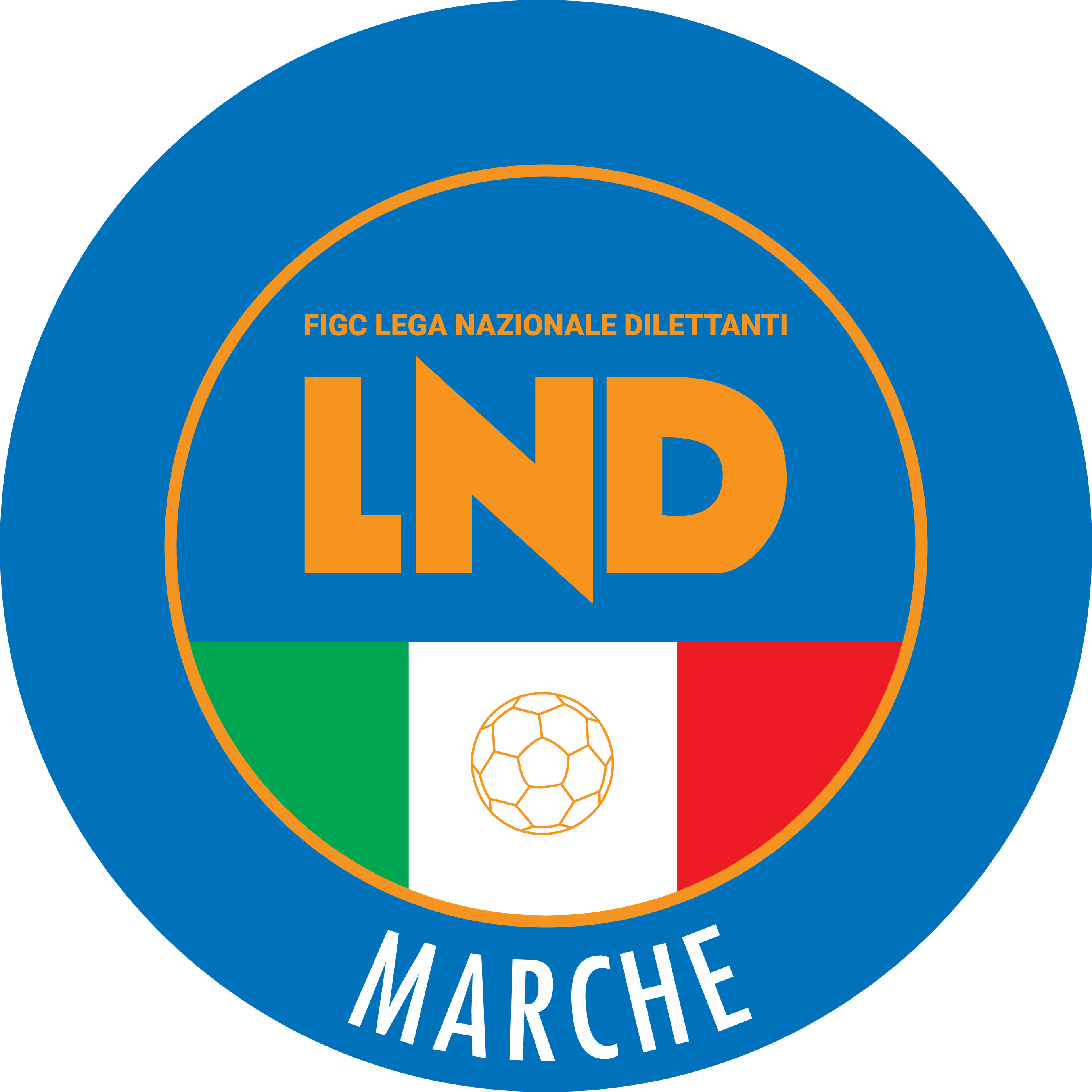 Federazione Italiana Giuoco CalcioLega Nazionale DilettantiCOMITATO REGIONALE MARCHEVia Schiavoni, snc - 60131 ANCONACENTRALINO: 071 285601 - FAX: 071 28560403sito internet: marche.lnd.ite-mail: c5marche@lnd.itpec: c5marche@pec.figcmarche.itTelegram: https://t.me/lndmarchec5Stagione Sportiva 2022/2023Comunicato Ufficiale N° 63 del 14/12/2022Stagione Sportiva 2022/2023Comunicato Ufficiale N° 63 del 14/12/2022PANDOLFI MIRKO(INVICTA FUTSAL MACERATA) IESARI MAURO(INVICTA FUTSAL MACERATA) PANDOLFI MIRKO(INVICTA FUTSAL MACERATA) GALEAZZO MICHELE(NUOVA OTTRANO 98) PIERANGELI MATTEO(ALMA JUVENTUS FANO) BANCHETTI JOELE(GROTTACCIA 2005) CESCA CRISTIAN(INVICTA FUTSAL MACERATA) FLORIO GIACOMO(INVICTA FUTSAL MACERATA) MOCHI MASSIMO(POL.CAGLI SPORT ASSOCIATI) LORENZINI LEONARDO(DINAMIS 1990) IUGA BOGDAN VASILE(NUOVA OTTRANO 98) GATTARI MATTEO(INVICTA FUTSAL MACERATA) PIERI DAVIDE(POL.CAGLI SPORT ASSOCIATI) DE SOUZA VICENTE LUIZ EDUARDO(SANGIORGIO) DI TORO NICHOLAS(SANGIORGIO) SMERILLI EMANUELE(FUTSAL MONTURANO) GUERRA LORENZO(JESI CALCIO A 5) PALAZZINI ALESSANDRO(PIANACCIO) CAMPOFREDANO GUIDO(PIETRALACROCE 73) ABBRUCIATI ROBERTO(ALMA JUVENTUS FANO) SPERANDINI ADANTI EDOARDO(ALMA JUVENTUS FANO) BREGA GIACOMO(DINAMIS 1990) CALVISI MICHELE(GROTTACCIA 2005) STAZI GIANMARCO(MONTELUPONE CALCIO A 5) REININI ROBERTO(SANGIORGIO) SquadraPTGVNPGFGSDRPEA.S.D. SANGIORGIO311210115921380A.S.D. POL.CAGLI SPORT ASSOCIATI27129036629370ASD.P. ALMA JUVENTUS FANO24127323520150A.S.D. PIETRALACROCE 7323127235536190A.S.D. FUTSAL MONTURANO22127145138130G.S. AUDAX 1970 S.ANGELO21126335938210A.S.D. MONTELUPONE CALCIO A 51912615424020U.S. PIANACCIO1912615383710A.S.D. JESI CALCIO A 516124443437-30A.S.D. INVICTA FUTSAL MACERATA15125074350-70A.S.D. GROTTACCIA 200510123182447-230A.S. REAL SAN GIORGIO8122283257-250A.S.D. NUOVA OTTRANO 987122192948-190A.S.D. DINAMIS 199001200121685-690Squadra 1Squadra 2A/RData/OraImpiantoLocalita' ImpiantoIndirizzo ImpiantoALMA JUVENTUS FANOJESI CALCIO A 5A16/12/2022 21:305454 C.COPERTO C.TENNIS LA TRAVEFANOVIA VILLA TOMBARIDINAMIS 1990MONTELUPONE CALCIO A 5A16/12/2022 22:005021 PALASPORT "BADIALI"FALCONARA MARITTIMAVIA DELLO STADIOFUTSAL MONTURANOINVICTA FUTSAL MACERATAA16/12/2022 21:305638 PALAZZO DELLO SPORTMONTE URANOVIA OLIMPIADIGROTTACCIA 2005PIANACCIOA16/12/2022 22:005281 PALASPORT "LUIGINO QUARESIMA"CINGOLIVIA CERQUATTINUOVA OTTRANO 98SANGIORGIOA16/12/2022 22:005063 PALASPORT "GIANCARLO GALIZIA"FILOTTRANOVIA GEMME, 13REAL SAN GIORGIOPIETRALACROCE 73A16/12/2022 22:005623 PALESTRA SC.MEDIA B.ROSSELLIPORTO SAN GIORGIOVIA PIRANDELLOPOL.CAGLI SPORT ASSOCIATIAUDAX 1970 S.ANGELOA17/12/2022 15:005455 PALESTRA PANICHI PIERETTI C5CAGLIVIA BRAMANTEMARCHETTI STEFANO(PIEVE D ICO CALCIO A 5) PACE ROBERTO(CASTELBELLINO CALCIO A 5) PASCUCCI NICOLA(U.MANDOLESI CALCIO) FANESI DAVIDE(FUTSAL PRANDONE) NICCOLINI RICCARDO(OLIMPIA JUVENTU FALCONARA) CONVERSO ANTONIO(FUTSAL CAMPIGLIONE) PIERASCENZI MATTEO(FUTSAL PRANDONE) TRAINI MATTIA(FUTSAL PRANDONE) SACCHI GIULIO(PIEVE D ICO CALCIO A 5) GIANFELICI MANUEL(POLISPORTIVA VICTORIA) DI RUSSO MATTEO(REAL EAGLES VIRTUS PAGLIA) CIMINARI CLAUDIO(ACLI AUDAX MONTECOSARO C5) TRAINI LUCA(FUTSAL PRANDONE) BACALONI RUDY(NUOVA JUVENTINA FFC) CIAVATTINI MICHELE(OSIMO FIVE) BUSILACCHI FILIPPO(POLVERIGI C5) GATTAFONI FILIPPO(BAYER CAPPUCCINI) CAPRIOTTI FABIO(CSI STELLA A.S.D.) FILIPPINI ENRICO(REAL ANCARIA) INNOCENZI TEO(REAL FABRIANO) CANCRINI GIANLUCA(CSI STELLA A.S.D.) GIORDANI EMIDIO(CSI STELLA A.S.D.) KANIA DAVID VICTOR(FUTSAL MONTEMARCIANO C5) CANTALAMESSA NICOLO(L ALTRO SPORT CALCIO A 5) BANCHETTI JOHANNES(POLISPORTIVA VICTORIA) SOPRANO GIACOMO(TRE TORRI A.S.D.) BENEDETTO ALEX(AMICI DEL CENTROSOCIO SP.) PACENTI GIACOMO(CITTA DI OSTRA) STRACCIA ALIRIO(CSI STELLA A.S.D.) EVANDRI ANDREA(FUTSAL CAMPIGLIONE) CROCI MATTEO(FUTSAL CASELLE) MIGLIETTA RICCARDO(FUTSAL PRANDONE) SILVESTRONI ELIA(FUTSAL SAMBUCHETO) BACCHIOCCHI DAVIDE(NEW ACADEMY) FAVETTI CLEVERSON(NUOVA JUVENTINA FFC) PIETRELLI LUCA(OLYMPIA FANO C5) TESTA GINO(PICENO UNITED MMX A R.L.) VENERE ROBERTO(POLVERIGI C5) CICCARELLI DENIS(REAL EAGLES VIRTUS PAGLIA) PELLEGRINI MANUEL(SERRALTA) PIERGENTILI ALESSANDRO(TRE TORRI A.S.D.) TASSOTTI SIMONE(U.MANDOLESI CALCIO) CHIAPPA NICHOLAS(CASTELBELLINO CALCIO A 5) MENOTTI FILIPPO(CITTA DI OSTRA) FODALI SOUHAIB(FUTSAL CAMPIGLIONE) CARDI EMANUELE(FUTSAL CASELLE) NARCISI WILLIAM(FUTSAL PRANDONE) IACHINI RICCARDO(FUTSAL SAMBUCHETO) GRASSELLI LUCA(FUTSAL SANGIUSTESE A.R.L.) BELKHAOUA ABDELJALIL(L ALTRO SPORT CALCIO A 5) BRESCINI ALESSANDRO(OLYMPIA FANO C5) NESPOLA PAOLO(OLYMPIA FANO C5) DOLLANI CRISTIAN(OSIMO FIVE) CELANI PIERGIORGIO(PICENO UNITED MMX A R.L.) DI BARTOLOMEO GIANDOMENICO(PICENO UNITED MMX A R.L.) BARTOLUCCI NICOLA(PIEVE D ICO CALCIO A 5) PENNACCHIONI PIETRO(POLVERIGI C5) PERONI LEONARDO(RIVIERA DELLE PALME) AL MOUHAJIR SAMIR(ROCCAFLUVIONE) CARDORANI FEDERICO(SERRALTA) SISALLI SIMONE(SERRALTA) EMILI GIANLUCA(CALCETTO CASTRUM LAURI) PARRUCCI DANILO(CALCETTO CASTRUM LAURI) LORETI FILIPPO(ANCONITANA CALCIO A 5) BERRETTA LORENZO(GNANO 04) MONCERI MATTIA(GNANO 04) FATTORI FEDERICO(AVIS ARCEVIA 1964) CUCCULELLI CHRISTIAN(GAGLIOLE F.C.) BIAGINI MARCO(AVIS ARCEVIA 1964) PISTELLI FRANCESCO(CHIARAVALLE FUTSAL) GASPARRONI DANILO(ANCONITANA CALCIO A 5) SquadraPTGVNPGFGSDRPEA.S.D. FUTSAL MONTEMARCIANO C5321210204319240A.S.D. CITTA DI OSTRA27129035136150A.S.D. ANCONITANA CALCIO A 527129033928110A.S.D. AMICI DEL CENTROSOCIO SP.25128134929200A.S.D. PIEVE D ICO CALCIO A 521127056140210A.P.D. VERBENA C5 ANCONA2112705524660A.S.D. CHIARAVALLE FUTSAL1912615413290A.S.D. LUCREZIA CALCIO A 51612444322930A.S.D. OLYMPIA FANO C516124443839-10A.S.D. ACLI MANTOVANI CALCIO A 511123273549-140A.S.D. AVIS ARCEVIA 19649122372647-210A.S.D. GNANO 047122193959-200A.S.D. OLIMPIA JUVENTU FALCONARA5121293354-210A.S.D. NEW ACADEMY5121292456-320SquadraPTGVNPGFGSDRPEA.S.D. BAYER CAPPUCCINI341211105222300U.S. TRE TORRI A.S.D.301210025023270A.S. AVENALE24127324125160S.S. CALCETTO CASTRUM LAURI23127233133-20A.P. AURORA TREIA21126334937120A.S.D. CASTELBELLINO CALCIO A 52112633413290A.S.D. GAGLIOLE F.C.1712525404000U.S.D. ACLI VILLA MUSONE1512435383440A.S.D. REAL FABRIANO13124173337-40A.S.D. OSIMO FIVE13123452639-130A.S.D. POLISPORTIVA VICTORIA12123363253-210A.S.D. FUTSAL SAMBUCHETO11123272739-120A.S.D. POLVERIGI C541211102346-230POL. SERRALTA01200123457-230SquadraPTGVNPGFGSDRPEA.S.D. NUOVA JUVENTINA FFC361212009240520A.S.D. FUTSAL CASELLE28129125943160A.S.D. ROCCAFLUVIONE26128224632140A.S.D. REAL ANCARIA22127144433110A.S.D. L ALTRO SPORT CALCIO A 52212714403730POL. CSI STELLA A.S.D.2012624535030POL.D. U.MANDOLESI CALCIO1612516414100A.S.D. REAL EAGLES VIRTUS PAGLIA14124264445-10A.S. RIVIERA DELLE PALME12124083138-70A.S.D. FUTSAL CAMPIGLIONE10123183041-110A.S.D. FUTSAL PRANDONE10123183648-120A.S.D. ACLI AUDAX MONTECOSARO C510123184257-150S.S.D. PICENO UNITED MMX A R.L.9122372347-240S.S.D. FUTSAL SANGIUSTESE A.R.L.8122284372-290Squadra 1Squadra 2A/RData/OraImpiantoLocalita' ImpiantoIndirizzo ImpiantoACLI MANTOVANI CALCIO A 5OLYMPIA FANO C5A16/12/2022 21:455121 "PALAMASSIMO GALEAZZI"ANCONAVIA MADRE TERESA DI CALCUTTAANCONITANA CALCIO A 5CITTA DI OSTRAA16/12/2022 21:305030 PALLONE GEODETICO CUS ANCONAANCONAVIA GROTTE DI POSATORA 19/AAVIS ARCEVIA 1964AMICI DEL CENTROSOCIO SP.A16/12/2022 21:305113 PALASPORTCASTELLEONE DI SUASAVIA ROSSINILUCREZIA CALCIO A 5OLIMPIA JUVENTU FALCONARAA16/12/2022 21:305428 PALLONE GEODETICO "OMAR SIVORICARTOCETOVIA NAZARIO SAURONEW ACADEMYGNANO 04A16/12/2022 21:155449 PALESTRA COMUNALESAN COSTANZOVIA DELLA SANTA SELVINOPIEVE D ICO CALCIO A 5FUTSAL MONTEMARCIANO C5A16/12/2022 21:155478 PALASPORT COMUNALEMERCATELLO SUL METAUROVIA IV NOVEMBREVERBENA C5 ANCONACHIARAVALLE FUTSALA17/12/2022 15:305004 PALLONE GEODETICO VERBENAANCONAVIA PETRARCASquadra 1Squadra 2A/RData/OraImpiantoLocalita' ImpiantoIndirizzo ImpiantoAURORA TREIASERRALTAA16/12/2022 21:305220 PALESTRA POLIVALENTE P.TREIATREIAVIA NICOLO' VBAYER CAPPUCCINICALCETTO CASTRUM LAURIA16/12/2022 21:455286 PALESTRA C.SPORTIVO"DON BOSCO"MACERATAVIA ALFIERI SNCGAGLIOLE F.C.CASTELBELLINO CALCIO A 5A16/12/2022 22:155203 PALAZZETTO DELLO SPORTCAMERINOLOC. "LE CALVIE"POLVERIGI C5FUTSAL SAMBUCHETOA16/12/2022 21:455023 PALLONE GEODETICO MONTESICUROANCONALOCALITA' NONTESICUROACLI VILLA MUSONEAVENALEA17/12/2022 15:305254 PALLONE GEODETICO "F. ORSELLI"POTENZA PICENAVIA DELLO SPORTOSIMO FIVEREAL FABRIANOA17/12/2022 15:005061 PALLONE GEODETICO - CAMPO N.1OSIMOVIA VESCOVARA, 7POLISPORTIVA VICTORIATRE TORRI A.S.D.A17/12/2022 15:005281 PALASPORT "LUIGINO QUARESIMA"CINGOLIVIA CERQUATTISquadra 1Squadra 2A/RData/OraImpiantoLocalita' ImpiantoIndirizzo ImpiantoU.MANDOLESI CALCIOFUTSAL PRANDONEA15/12/2022 21:305631 PALASPORT " PALASAVELLI"PORTO SAN GIORGIOVIA S.VITTORIA, 5CSI STELLA A.S.D.L ALTRO SPORT CALCIO A 5A16/12/2022 21:305699 PALASPORT COMUNALEMONSAMPOLO DEL TRONTOVIA CORRADIFUTSAL CASELLERIVIERA DELLE PALMEA16/12/2022 21:305731 PALAROZZIFOLIGNANOPIAZZA S. D'ACQUISTOFUTSAL SANGIUSTESE A.R.L.ACLI AUDAX MONTECOSARO C5A16/12/2022 21:455674 PALESTRATORRE SAN PATRIZIOVIA MANZONINUOVA JUVENTINA FFCPICENO UNITED MMX A R.L.A16/12/2022 22:005736 CAMPO C/5 "GIUSEPPE TEMPERINI"MONTEGRANAROVIA B.ROSSI SNCREAL ANCARIAROCCAFLUVIONEA16/12/2022 21:005705 PALESTRA COMUNALEANCARANOVIA FONTE DI MONSIGNOREREAL EAGLES VIRTUS PAGLIAFUTSAL CAMPIGLIONEA16/12/2022 21:455629 PALAZZO DELLO SPORTSPINETOLIFRAZ.PAGLIARE VIA VECCHIData GaraN° Gior.Squadra 1Squadra 2Data Orig.Ora Var.Ora Orig.Impianto19/12/202211 ASPECIAL ONE SPORTING CLUBPIANDIROSE16/12/202221:3021:15Data GaraN° Gior.Squadra 1Squadra 2Data Orig.Ora Var.Ora Orig.Impianto18/01/202311 AFUTSAL CASTELFIDARDOCIRCOLO COLLODI CALCIO 516/12/202221:3022:15ACHILLI MARCO(VAL TENNA UNITED) CHESI MAURIZIO(FUTSAL VIRE C5) SISTI GIUSEPPE(FUTSAL VIRE C5) MALAVITA SALVATORE(VIRTUS TEAM SOC.COOP.) SERRALLEGRI FEDERICO(PIANDIROSE) TROTTA ANGELO(VIRTUS TEAM SOC.COOP.) SILVESTRI MASSIMILIANO(ATLETICO ASCOLI 2000) MASULLO FILIPPO(AMATORI STESE 2007 SRL) GIORDANO SIMEONE(CALCIO S.ELPIDIO A MARE) GIGLI FILIPPO(CANDIA BARACCOLA ASPIO) FERRACUTI CARLO(CAPODARCO CASABIANCA C5) CONTI GABRIELE(CIARNIN) NICOLOSI ENEA(FUTSAL L.C.) ROMANELLI MICHELE(SANTA MARIA NUOVA A.S.D.) GIOVANNINI DENNIS(TRUENTIN LAMA) JALAL AMINE(VIRTUS TEAM SOC.COOP.) UGOLINI MATTEO(ACQUALAGNA CALCIO C 5) CAMPLONE LORIS(BOCASTRUM UNITED) CIOTTI ALESSANDRO(BOCASTRUM UNITED) FEROCE ROBERTO(BORGOROSSO TOLENTINO) DI SALVO DAVIDE(CIRCOLO COLLODI CALCIO 5) CAMACCI CARLO(FIGHT BULLS CORRIDONIA) TARLI PAOLO(FUTSAL VIRE C5) GUERRA EMANUELE(MONTECCHIO SPORT) BRAVI MATTEO(SAN BIAGIO) VERNARECCI RICCARDO(SMIRRA CITY) LUCARELLI LUDOVICO(SPECIAL ONE SPORTING CLUB) BRACCIONI MATTIA(URBANIA CALCIO) TOMORRI LEOS(AMATORI STESE 2007 SRL) BATTILANA ANDREA(AMICI 84) SGROI GIANLUCA(ASPIO 2005) BAFFO JONNY(BOCA CIVITANOVA A.) GIORDANI EMANUELE(BOCA CIVITANOVA A.) POLI DOMENICO(BOCASTRUM UNITED) BARDHO KLEVIS(BORGOROSSO TOLENTINO) VERDINI TOMMASO(BORGOROSSO TOLENTINO) VERDUCCI MASSIMO(BORGOROSSO TOLENTINO) BARLETTA MARCO(CANTINE RIUNITE CSI) DEL GATTO GIONATA(CAPODARCO CASABIANCA C5) BRUNETTI RICCARDO(CIARNIN) PISCITELLI MARCO(FUTSAL L.C.) ROSSI ANTHONY(MOGLIANESE) CAMPANARO ALESSANDRO(PEGASO C5) RADI ALESSANDRO(PIANDIROSE) SERRALLEGRI FEDERICO(PIANDIROSE) DELGRANDE DOMENICO(SAMBENEDETTESE CALCIO A 5) PICCININI MARTIN(SAMBENEDETTESE CALCIO A 5) TOMASSINI LUCA(SMIRRA CITY) CORRADETTI LUCA(TRIBALCIO PICENA) TRAVAGLIA UMBERTO(TRIBALCIO PICENA) BOCCALI MATTEO(URBANIA CALCIO) BIAGINI GIORDANO(URBANITAS APIRO) MARANZANO ORLANDO(URBANITAS APIRO) TURCHI FILIPPO(URBANITAS APIRO) MONTI MICHELE(ANKON NOVA MARMI) SABATINELLI MARCO(CASTELRAIMONDO CALCIO A 5) CAMONI MARCO(CASTELRAIMONDO CALCIO A 5) SOLAZZI SIMONE(POLISPORTIVA UROBORO) MERCANTI SAMUELE(ATLETICO NO BORDERS) COSTANTINI LEONARDO(ANGELI) PETRONE DANIELE(ATLETICO NO BORDERS) KASADIJA JURGEN(CASTELRAIMONDO CALCIO A 5) PARTICELLI MIRKO(CASTELRAIMONDO CALCIO A 5) SPADA ALESSANDRO(FFJ CALCIO A 5) SCAGLIONI MANUEL(VADO C5) LATINO GIUSEPPE(ANKON NOVA MARMI) BATTISTONI GIANMARIA(ATLETICO NO BORDERS) KINANI AYOUB(ATLETICO NO BORDERS) MARZIONI MATTEO(GLS DORICA AN.UR) CIAFFONI MICHELE(MMSA GIOVANE AURORA) LOTITO LORENZO(MMSA GIOVANE AURORA) SAVCHUK VIKTOR(MMSA GIOVANE AURORA) SCARAFONI MATTEO(POLISPORTIVA UROBORO) SPADONI SANTINELLI NICOLO(VALLESINA) DI NARDO FABIO(ANKON NOVA MARMI) GASPARRI SIMONE(GLS DORICA AN.UR) VECCIA SAMUELE(GLS DORICA AN.UR) TRILLINI FILIPPO(VALLESINA) SquadraPTGVNPGFGSDRPEA.S.D. SMIRRA CITY23107214025150A.S.D. URBANIA CALCIO22107123525100A.S.D. VILLA CECCOLINI CALCIO20106224930190A.S.D. FRASASSI C519106135942170A.S.D. ACQUALAGNA CALCIO C 518105325428260A.S.D. SPECIAL ONE SPORTING CLUB16105143336-30A.S.D. VADO C51510505343310A.S.D. CIARNIN1310415373700A.S.D. MONTECCHIO SPORT13104152731-40A.S.D. PIANDIROSE5101272135-140A.S.D. FFJ CALCIO A 54101183567-320A.S.D. AUDAX CALCIO PIOBBICO4101182560-350SquadraPTGVNPGFGSDRPEPOL. SANTA MARIA NUOVA A.S.D.23107215123280A.S.D. POLISPORTIVA UROBORO23107213824140A.S.D. MMSA GIOVANE AURORA21107034219230A.S.D. URBANITAS APIRO21107035138130A.S.D. CDC 201821106313525100A.S. CASTELRAIMONDO CALCIO A 517105234925240A.S.D. ATLETICO NO BORDERS1410424403550C.U.S. CAMERINO A.S.D.10103163238-60A.F.C. ANGELI7102173046-160A.S.D. VALLESINA7102173049-190POL. FIUMINATA7102173661-250C.S.D. VIRTUS TEAM SOC.COOP.1100192071-510SquadraPTGVNPGFGSDRPEA S D FUTSAL CASTELFIDARDO28109105816420CIRCOLO COLLODI CALCIO 524108025526290ASD.P. CANDIA BARACCOLA ASPIO24108024226160A.S. CALCETTO NUMANA22107124127140A.S.D. GLS DORICA AN.UR15105053336-30A.S.D. CASENUOVE15105053337-40A.S.D. SAN BIAGIO1310415453960A.S.D. ASPIO 20051310415353410POLISPORTIVA FUTURA A.D.9103073246-140A.S.D. GIOVANE ANCONA CALCIO7102172052-320A.S.D. ANKON NOVA MARMI4101182648-220A.S.D. PEGASO C53101092053-330SquadraPTGVNPGFGSDRPEA.S.D. FERMANA FUTSAL 202227109015421330A.S.D. BORGOROSSO TOLENTINO23107215620360S.S.D. FIGHT BULLS CORRIDONIA23107214721260A.S.D. CAPODARCO CASABIANCA C52210712353500A.S.D. SAN GINESIO FUTSAL1610514323200A.S.D. FUTSAL RECANATI14104243524110A.P.D. BOCA CIVITANOVA A.1410424352780A.S.D. CANTINE RIUNITE CSI13104151923-40S.S.D. MOGLIANESE10103163742-50A.S.D. CALCIO S.ELPIDIO A MARE6102082845-170A.S.D. VAL TENNA UNITED6102083156-250S.S.D. AMATORI STESE 2007 SRL01000101679-630SquadraPTGVNPGFGSDRPEA.S.D. DAMIANI E GATTI ASCOLI271090111213990SSD AS SAMBENEDETTESE CALCIO A 527109017524510A.S.D. BOCASTRUM UNITED27109016618480A.S.D. FUTSAL VIRE C51910613433670A.S.D. TRUENTIN LAMA1595043439-50A.S.D. SPORTING GROTTAMMARE14104244050-100A.S.D. RIPABERARDA12103344251-90A.S.D. AMICI 8411103253738-10A.S.D. FUTSAL L.C.7102172452-280A.S.D. FROG S CLUB SPORT792161948-290A.S.D. TRIBALCIO PICENA31010921103-820A.S.D. ATLETICO ASCOLI 20002100281657-410Squadra 1Squadra 2A/RData/OraImpiantoLocalita' ImpiantoIndirizzo ImpiantoACQUALAGNA CALCIO C 5VILLA CECCOLINI CALCIOA16/12/2022 21:305482 PALASPORT COMUNALEACQUALAGNAVIA ALDO GAMBA SNCAUDAX CALCIO PIOBBICOMONTECCHIO SPORTA16/12/2022 21:005484 PALASPORT COMUNALE CALCIO 5PIOBBICOVIA GIOVANNI XXIIIFFJ CALCIO A 5CIARNINA17/12/2022 15:005459 PALAZZETTO DELLO SPORTSANT'IPPOLITOVIA ROMA, SNCFRASASSI C5URBANIA CALCIOA17/12/2022 16:005048 CAMPO COPERTOGENGAVIA MARCONI GENGA STAZIONESMIRRA CITYVADO C5A17/12/2022 15:005482 PALASPORT COMUNALEACQUALAGNAVIA ALDO GAMBA SNCSPECIAL ONE SPORTING CLUBPIANDIROSEA19/12/2022 21:305481 PALESTRA COM.LE SERRAUNGARINATAVERNELLE DI SERRAUNGARINAVIA DEI PIOPPI 2Squadra 1Squadra 2A/RData/OraImpiantoLocalita' ImpiantoIndirizzo ImpiantoC.U.S. CAMERINO A.S.D.CASTELRAIMONDO CALCIO A 5A16/12/2022 21:005265 UNIVERS. "DRAGO E GENTILI"CAMERINOLOCALITA' LE CALVIEFIUMINATACDC 2018A16/12/2022 21:005302 "FABRIZIO GAGLIARDI"PIORACOLOC. PIÃˆ DI GUALDOMMSA GIOVANE AURORAATLETICO NO BORDERSA16/12/2022 21:305089 PALASPORT "ZANNONI 2"JESIVIA ZANNONIPOLISPORTIVA UROBOROURBANITAS APIROA16/12/2022 21:005066 PALESTRA "FERMI"FABRIANOVIA B.BUOZZIVALLESINASANTA MARIA NUOVA A.S.D.A16/12/2022 21:305008 PALESTRA RAFFAELA CARBONARIJESIVIA DEI TESSITORIVIRTUS TEAM SOC.COOP.ANGELIA17/12/2022 15:005101 PALACARIFAC DI CERRETO D'ESICERRETO D'ESIVIA VERDISquadra 1Squadra 2A/RData/OraImpiantoLocalita' ImpiantoIndirizzo ImpiantoCALCETTO NUMANAPEGASO C5A16/12/2022 21:305091 PALLONE GEODETICO MARCELLINUMANAVIA FONTE ANTICA 6CANDIA BARACCOLA ASPIOANKON NOVA MARMIA16/12/2022 21:305022 PALLONE GEODETICO LOC.CANDIAANCONALOCALITA' CANDIACASENUOVEPOLISPORTIVA FUTURA A.D.A16/12/2022 21:305036 PALLONE PRESSOSTATICOOSIMOFRAZ. CASENUOVE DI OSIMOGLS DORICA AN.URGIOVANE ANCONA CALCIOA16/12/2022 21:305047 PALLONE GEODETICO "L.PAPINI"ANCONAVIA ESINO 122 TORRETTESAN BIAGIOASPIO 2005A17/12/2022 15:305137 PALESTRA "ALICE STURIALE"OSIMOVIA MANZONI FZ. S.BIAGIOSquadra 1Squadra 2A/RData/OraImpiantoLocalita' ImpiantoIndirizzo ImpiantoBOCA CIVITANOVA A.FIGHT BULLS CORRIDONIAA16/12/2022 22:005280 TENSOSTRUTTURA S.M.APPARENTECIVITANOVA MARCHEVIA LORENZO LOTTOCALCIO S.ELPIDIO A MAREMOGLIANESEA16/12/2022 22:005677 PALESTRA DI CASCINARECASCINAREVIA CARDUCCICANTINE RIUNITE CSIVAL TENNA UNITEDA16/12/2022 21:455206 PALASPORT "GIULIO CHIERICI"TOLENTINOVIA DELLA REPUBBLICAFERMANA FUTSAL 2022BORGOROSSO TOLENTINOA16/12/2022 21:455712 PALESTRA "ITIS" MONTANIFERMOVIA SALVO D'ACQUISTOFUTSAL RECANATICAPODARCO CASABIANCA C5A16/12/2022 21:305294 CENTRO SPORTIVO RECANATESERECANATIVIA ALDO MOROSAN GINESIO FUTSALAMATORI STESE 2007 SRLA17/12/2022 15:005284 PALAZZETTO POLIFUNZIONALERIPE SAN GINESIOVIA FAVETOSquadra 1Squadra 2A/RData/OraImpiantoLocalita' ImpiantoIndirizzo ImpiantoDAMIANI E GATTI ASCOLIRIPABERARDAA16/12/2022 21:305710 PALESTRA C5 "MONTICELLI"ASCOLI PICENOVIA DELL IRISFUTSAL VIRE C5BOCASTRUM UNITEDA16/12/2022 20:305707 CAMPO COPERTO EZIO GALOSIASCOLI PICENOLOC.MONTEROCCO VIA A.MANCINISAMBENEDETTESE CALCIO A 5FUTSAL L.C.A16/12/2022 21:005688 CAMPO COPERTO PORTO D'ASCOLISAN BENEDETTO DEL TRONTOVIA VAL CUVIA LOCALITA'AGRARIASPORTING GROTTAMMAREFROG S CLUB SPORTA16/12/2022 21:455772 PALESTRA ITGEOMETRIGROTTAMMAREVIA SALVO D'ACQUISTOTRIBALCIO PICENAATLETICO ASCOLI 2000A16/12/2022 21:305696 PALASPORT SPECASAN BENEDETTO DEL TRONTOVIA DELLO SPORTTRUENTIN LAMAAMICI 84A16/12/2022 21:455738 PALESTRA COM. CALCIO A 5CASTEL DI LAMAVIA ADIGE, 35Data GaraN° Gior.Squadra 1Squadra 2Data Orig.Ora Var.Ora Orig.Impianto16/12/20225 APIANDIROSEU.MANDOLESI CALCIO21:15PAL.COM. S.MICHELE AL FIUME MONDAVIO VIA LORETOCARLOCCHIA ANDREA(POLISPORTIVA BOCA S.E.M.) PACIONI PAOLO(RIPABERARDA) MONZI CLARISSA(POLISPORTIVA BOCA S.E.M.) FATICA MARIA MADDALENA(PIANDIROSE) PIGNOCCHI LETIZIA(POTENZA PICENA) SquadraPTGVNPGFGSDRPEA.S.D. ACLI MANTOVANI CALCIO A 593300224180A.S.D. BOCCIOFILA MONTEFANESE94301165110A.S.D. PIANDIROSE94301161150A.S.D. RIPABERARDA74211141400ALMAJUVENTUS FANO1906 SRL6320116880A.S.D. LABELSYSTEM POTENZAPICENA6420213940A.S.D. CENTRO SPORTIVO SUASA6420211920POL.D. U.MANDOLESI CALCIO44112181170A.S.D. POTENZA PICENA341031113-20A.S.D. POLISPORTIVA BOCA S.E.M.03003320-170POL. GROTTESE A.S.D.03003036-360Squadra 1Squadra 2A/RData/OraImpiantoLocalita' ImpiantoIndirizzo ImpiantoPIANDIROSEU.MANDOLESI CALCIOA16/12/2022 21:155429 PAL.COM. S.MICHELE AL FIUMEMONDAVIOVIA LORETORIPABERARDAGROTTESE A.S.D.A16/12/2022 21:005683 PALASPORT LOC.RIPABERARDACASTIGNANOVIA DON GIUSEPPE MARUCCIALMAJUVENTUS FANO1906 SRLLABELSYSTEM POTENZAPICENAA17/12/2022 18:005454 C.COPERTO C.TENNIS LA TRAVEFANOVIA VILLA TOMBARIBOCCIOFILA MONTEFANESEACLI MANTOVANI CALCIO A 5A17/12/2022 15:305249 CAMPO C5 SCOPERTOMONTEFANOVIA IMBRECCIATAPOLISPORTIVA BOCA S.E.M.POTENZA PICENAA17/12/2022 16:305677 PALESTRA DI CASCINARECASCINAREVIA CARDUCCISquadra 1Squadra 2A/RData/OraImpiantoLocalita' ImpiantoIndirizzo ImpiantoGROTTESE A.S.D.PIANDIROSEA20/12/2022 21:305730 PALASPORT COMUNALEMONTOTTONEVIA GALILEI SNCU.MANDOLESI CALCIOPOLISPORTIVA BOCA S.E.M.A20/12/2022 21:155723 PALESTRA "NARDI"PORTO SAN GIORGIOVIA DEI PINI 49ACLI MANTOVANI CALCIO A 5RIPABERARDAA21/12/2022 21:305121 "PALAMASSIMO GALEAZZI"ANCONAVIA MADRE TERESA DI CALCUTTALABELSYSTEM POTENZAPICENACENTRO SPORTIVO SUASAA21/12/2022 21:305279 PALESTRA G. LEOPARDIPOTENZA PICENAVIA DELLO SPORTPOTENZA PICENAALMAJUVENTUS FANO1906 SRLA21/12/2022 21:455254 PALLONE GEODETICO "F. ORSELLI"POTENZA PICENAVIA DELLO SPORTData GaraN° Gior.Squadra 1Squadra 2Data Orig.Ora Var.Ora Orig.Impianto20/12/20225 AACLI AUDAX MONTECOSARO C5AUDAX 1970 S.ANGELO17/12/202219:0015:30TOPPI SIMONE(AUDAX 1970 S.ANGELO) ZANATTA CAIO(DAMIANI E GATTI ASCOLI) SquadraPTGVNPGFGSDRPEG.S. AUDAX 1970 S.ANGELO94301181350A.S.D. DAMIANI E GATTI ASCOLI943011213-10A.S.D. REAL FABRIANO63201228140U.S.D. ACLI VILLA MUSONE63201161150POL. CSI STELLA A.S.D.33102911-20A.S.D. ACLI AUDAX MONTECOSARO C502002515-100A.S.D. CITTA DI OSTRA03003213-110Squadra 1Squadra 2A/RData/OraImpiantoLocalita' ImpiantoIndirizzo ImpiantoREAL FABRIANOACLI VILLA MUSONEA17/12/2022 18:305066 PALESTRA "FERMI"FABRIANOVIA B.BUOZZIDAMIANI E GATTI ASCOLICSI STELLA A.S.D.A18/12/2022 11:005710 PALESTRA C5 "MONTICELLI"ASCOLI PICENOVIA DELL IRISACLI AUDAX MONTECOSARO C5AUDAX 1970 S.ANGELOA20/12/2022 19:005236 TENSOSTRUTTURA VIA ROSSINIMONTECOSAROVIA ROSSINIData GaraN° Gior.Squadra 1Squadra 2Data Orig.Ora Var.Ora Orig.Impianto16/12/202211 AAUDAX 1970 S.ANGELOSPECIAL ONE SPORTING CLUB18:0017:30PETRINI FEDERICO(NUOVA JUVENTINA FFC) PUTIGNANO GIANMARIA(PIETRALACROCE 73) AGOUZAL ANWAR(SPECIAL ONE SPORTING CLUB) FORTUNATO GIACINTO KAROL(ACLI VILLA MUSONE) CENTANNI TOMMASO(NUOVA JUVENTINA FFC) ALLEGRINI DANIELE(REAL FABRIANO) GIACOMETTI MATTEO(REAL FABRIANO) MEHNI HAMZA(SPECIAL ONE SPORTING CLUB) ROSSINI CHRISTIAN(CALCETTO NUMANA) VERBENESI MATTEO(FERMANA FUTSAL 2022) MORONCINI VALERIO(AUDAX 1970 S.ANGELO) CORESI NICOLO(DINAMIS 1990) OSSO NICOLO(FERMANA FUTSAL 2022) SquadraPTGVNPGFGSDRPEA.S.D. REAL FABRIANO2498015718390A.S.D. CANTINE RIUNITE CSI2096214415290A.S.D. FERMANA FUTSAL 20222096214027130A.S.D. NUOVA JUVENTINA FFC16105145739180A.S. CALCETTO NUMANA149423433490G.S. AUDAX 1970 S.ANGELO1294053336-30U.S.D. ACLI VILLA MUSONE1294052441-170A.S.D. SPECIAL ONE SPORTING CLUB1193243139-80A.S.D. DINAMIS 19901093152734-70A.S.D. PIETRALACROCE 73692072864-360A.S.D. OSIMO FIVE09009845-370Squadra 1Squadra 2A/RData/OraImpiantoLocalita' ImpiantoIndirizzo ImpiantoAUDAX 1970 S.ANGELOSPECIAL ONE SPORTING CLUBA16/12/2022 18:005113 PALASPORTCASTELLEONE DI SUASAVIA ROSSINICANTINE RIUNITE CSIREAL FABRIANOA17/12/2022 15:305206 PALASPORT "GIULIO CHIERICI"TOLENTINOVIA DELLA REPUBBLICADINAMIS 1990CALCETTO NUMANAA17/12/2022 15:305021 PALASPORT "BADIALI"FALCONARA MARITTIMAVIA DELLO STADIOPIETRALACROCE 73OSIMO FIVEA17/12/2022 15:305067 PALASCHERMAANCONAVIA MONTEPELAGOACLI VILLA MUSONEFERMANA FUTSAL 2022A18/12/2022 15:305055 CENTRO SPORTIVO CAMPO 2LORETOVIA ROSARIO VILLA MUSONEData GaraN° Gior.Squadra 1Squadra 2Data Orig.Ora Var.Ora Orig.Impianto21/12/20224 RREAL FABRIANOCERRETO D ESI C5 A.S.D.17/12/202218:3016:00Data GaraN° Gior.Squadra 1Squadra 2Data Orig.Ora Var.Ora Orig.Impianto17/12/20224 RLABELSYSTEM POTENZAPICENAMONTELUPONE CALCIO A 516:0018:0018/12/20224 RC.U.S. MACERATA CALCIO A5REAL EAGLES VIRTUS PAGLIA19:0017:30PURGATORI LORENZO(AUDAX 1970 S.ANGELO) BRACONI CRISTIAN(AUDAX 1970 S.ANGELO) MONTALI MICHELE(JESI CALCIO A 5) NEZHA EMANUEL(ACLI MANTOVANI CALCIO A 5) MARINO CHRISTIAN(AUDAX 1970 S.ANGELO) SCOGNAMIGLIO LORENZO(ETA BETA FOOTBALL) CARLINI JACOPO(REAL EAGLES VIRTUS PAGLIA) TUMOLO FLAVIO(REAL EAGLES VIRTUS PAGLIA) SquadraPTGVNPGFGSDRPEA.S.D. AMICI DEL CENTROSOCIO SP.2598109124670SSDARL ITALSERVICE C51685124722250A.S.D. CALCIO A 5 CORINALDO1595045417370A.S. BULDOG T.N.T. LUCREZIA138413473980G.S. AUDAX 1970 S.ANGELO1294053441-70A.S. ETA BETA FOOTBALL782151751-340A.S.D. FFJ CALCIO A 50900927123-960SquadraPTGVNPGFGSDRPEA.P.D. CERRETO D ESI C5 A.S.D.2810910677600A.S.D. ACLI MANTOVANI CALCIO A 525108116229330C.U.S. ANCONA21107033624120A.S.D. CSI GAUDIO15105055946130A.S.D. REAL FABRIANO11103253740-30POL.D. VIRTUS FORTITUDO 1950 SSD7102173783-460A.S.D. OSIMO FIVE5101271845-270A.S.D. JESI CALCIO A 54101181153-420SquadraPTGVNPGFGSDRPEA.S.D. REAL EAGLES VIRTUS PAGLIA26108209432620A.S.D. C.U.S. MACERATA CALCIO A522107126128330A.S.D. BORGOROSSO TOLENTINO22107126842260POL.D. SPES VALDASO 199313104153846-80A.S.D. LABELSYSTEM POTENZAPICENA12104063756-190A.S.D. DAMIANI E GATTI ASCOLI12104062865-370S.S.D. FIGHT BULLS CORRIDONIA7102173758-210A.S.D. MONTELUPONE CALCIO A 52101092359-361Squadra 1Squadra 2A/RData/OraImpiantoLocalita' ImpiantoIndirizzo ImpiantoBULDOG T.N.T. LUCREZIAAUDAX 1970 S.ANGELOR17/12/2022 16:005428 PALLONE GEODETICO "OMAR SIVORICARTOCETOVIA NAZARIO SAUROITALSERVICE C5AMICI DEL CENTROSOCIO SP.R17/12/2022 15:305423 PALAS.MONTECCHIO "PALADIONIGI"VALLEFOGLIAVIA MAZZINIFFJ CALCIO A 5ETA BETA FOOTBALLR18/12/2022 15:005459 PALAZZETTO DELLO SPORTSANT'IPPOLITOVIA ROMA, SNCSquadra 1Squadra 2A/RData/OraImpiantoLocalita' ImpiantoIndirizzo ImpiantoACLI MANTOVANI CALCIO A 5OSIMO FIVER17/12/2022 18:005121 "PALAMASSIMO GALEAZZI"ANCONAVIA MADRE TERESA DI CALCUTTAJESI CALCIO A 5VIRTUS FORTITUDO 1950 SSDR17/12/2022 15:305008 PALESTRA RAFFAELA CARBONARIJESIVIA DEI TESSITORICSI GAUDIOC.U.S. ANCONAR18/12/2022 17:005008 PALESTRA RAFFAELA CARBONARIJESIVIA DEI TESSITORIREAL FABRIANOCERRETO D ESI C5 A.S.D.R21/12/2022 18:305066 PALESTRA "FERMI"FABRIANOVIA B.BUOZZISquadra 1Squadra 2A/RData/OraImpiantoLocalita' ImpiantoIndirizzo ImpiantoFIGHT BULLS CORRIDONIASPES VALDASO 1993R17/12/2022 15:305295 TENSOSTRUTTURA VIA E.MATTEICORRIDONIAVIA E.MATTEILABELSYSTEM POTENZAPICENAMONTELUPONE CALCIO A 5R17/12/2022 16:005279 PALESTRA G. LEOPARDIPOTENZA PICENAVIA DELLO SPORTC.U.S. MACERATA CALCIO A5REAL EAGLES VIRTUS PAGLIAR18/12/2022 19:005292 PALESTRA SCUOLA"F.LLI CERVI"MACERATAVIA FRATELLI CERVIBORGOROSSO TOLENTINODAMIANI E GATTI ASCOLIR20/12/2022 18:305299 CENTRO SP. POL. "R.GATTARI"TOLENTINOVIA TAGLIAMENTOData GaraN° Gior.Squadra 1Squadra 2Data Orig.Ora Var.Ora Orig.Impianto08/01/20234 RTAVERNELLECALCIO A 5 CORINALDO18/12/202211:0010:00Data GaraN° Gior.Squadra 1Squadra 2Data Orig.Ora Var.Ora Orig.Impianto17/12/20224 RAMICI DEL CENTROSOCIOsq.B *FCL*VIRTUS FORTITUDO 1950 SSD18/12/202216:3011:00BRUALDI ALESSANDRO(ITALSERVICE C5) SquadraPTGVNPGFGSDRPEA.S.D. AMICI DEL CENTROSOCIO SP.27109009217750SSDARL ITALSERVICE C521107027015550A.S. BULDOG T.N.T. LUCREZIA11103233236-40A.S.D. CALCIO A 5 CORINALDO11103232328-50ASD.P. ALMA JUVENTUS FANO11103243743-60U.S. TAVERNELLE6102061861-430G.S. AUDAX 1970 S.ANGELO0100091183-720sq.B ITALSERVICE C5 sq.B0100000000SquadraPTGVNPGFGSDRPEA.S.D. ACLI MANTOVANI CALCIO A 524108016818500A.S.D. C.U.S. MACERATA CALCIO A521107015812460A.S.D. CANTINE RIUNITE CSI1610512352870C.U.S. ANCONA12104051936-170A.S.D. MONTELUPONE CALCIO A 59103063035-50A.S.D. CSI GAUDIO4101161855-370POL.D. VIRTUS FORTITUDO 1950 SSD3101082569-440sq.B AMICI DEL CENTROSOCIOsq.B0100000000SquadraPTGVNPGFGSDRPES.S.D. FIGHT BULLS CORRIDONIA1565014013270A.S.D. NUOVA JUVENTINA FFC1264024520250A.S.D. DAMIANI E GATTI ASCOLI1264023614220A.S.D. FOOTBALLCLUBREAL MONTALTO34103938-290A.P.D. A.V.I.S. RIPATRANSONE06006954-450Squadra 1Squadra 2A/RData/OraImpiantoLocalita' ImpiantoIndirizzo ImpiantoITALSERVICE C5BULDOG T.N.T. LUCREZIAR16/12/2022 18:005454 C.COPERTO C.TENNIS LA TRAVEFANOVIA VILLA TOMBARIALMA JUVENTUS FANOITALSERVICE C5 sq.BR17/12/2022 16:005446 ALMA ARENA CALCIO A CINQUEFANOVIA ROMA 201AUDAX 1970 S.ANGELOAMICI DEL CENTROSOCIO SP.R18/12/2022 11:005126 CAMPO NÂ°2 PARR. S. GIUSEPPESENIGALLIAVIA GUERCINO 25Squadra 1Squadra 2A/RData/OraImpiantoLocalita' ImpiantoIndirizzo ImpiantoACLI MANTOVANI CALCIO A 5CSI GAUDIOR17/12/2022 15:305121 "PALAMASSIMO GALEAZZI"ANCONAVIA MADRE TERESA DI CALCUTTAAMICI DEL CENTROSOCIOsq.BVIRTUS FORTITUDO 1950 SSDR17/12/2022 16:305445 CAMPO SCOPERTOMONDOLFOVIA AMATOMONTELUPONE CALCIO A 5CANTINE RIUNITE CSIR17/12/2022 18:305262 TENSOSTRUTTURA CALCIO A 5MONTELUPONEVIA ALESSANDRO MANZONIC.U.S. ANCONAC.U.S. MACERATA CALCIO A5R18/12/2022 11:005030 PALLONE GEODETICO CUS ANCONAANCONAVIA GROTTE DI POSATORA 19/ASquadra 1Squadra 2A/RData/OraImpiantoLocalita' ImpiantoIndirizzo ImpiantoA.V.I.S. RIPATRANSONEFIGHT BULLS CORRIDONIAR18/12/2022 10:005697 PALAZZETTO DELLO SPORTRIPATRANSONEVIA FONTE ABECETO, 4DAMIANI E GATTI ASCOLIFOOTBALLCLUBREAL MONTALTOR18/12/2022 17:005707 CAMPO COPERTO EZIO GALOSIASCOLI PICENOLOC.MONTEROCCO VIA A.MANCINISquadra 1Squadra 2A/RData/OraImpiantoLocalita' ImpiantoIndirizzo ImpiantoSAMBENEDETTESE CALCIO A 5DAMIANI E GATTI ASCOLIR19/12/2022 21:005688 CAMPO COPERTO PORTO D'ASCOLISAN BENEDETTO DEL TRONTOVIA VAL CUVIA LOCALITA'AGRARIABORGOROSSO TOLENTINOCANTINE RIUNITE CSIR21/12/2022 21:305299 CENTRO SP. POL. "R.GATTARI"TOLENTINOVIA TAGLIAMENTOFRASASSI C5VILLA CECCOLINI CALCIOR21/12/2022 21:005048 CAMPO COPERTOGENGAVIA MARCONI GENGA STAZIONEGLS DORICA AN.URPOLISPORTIVA UROBOROR21/12/2022 21:305047 PALLONE GEODETICO "L.PAPINI"ANCONAVIA ESINO 122 TORRETTEGIORNOMATTINOPOMERIGGIOLunedìchiuso15.00 – 17.00Martedì10.00 – 12.00chiusoMercoledìchiusochiusoGiovedì10,00 – 12.00 chiusoVenerdìchiusochiusoIl Responsabile Regionale Calcio a Cinque(Marco Capretti)Il Presidente(Ivo Panichi)